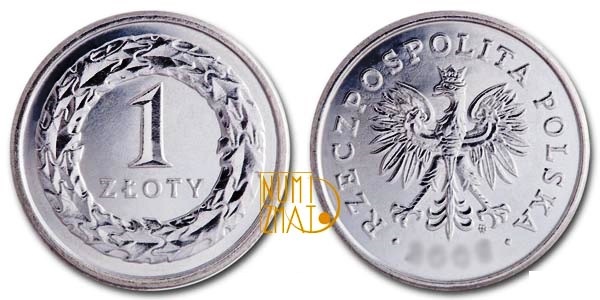 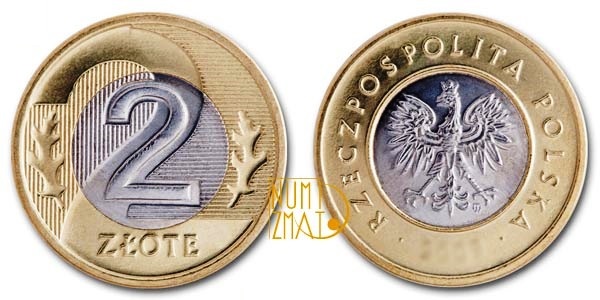 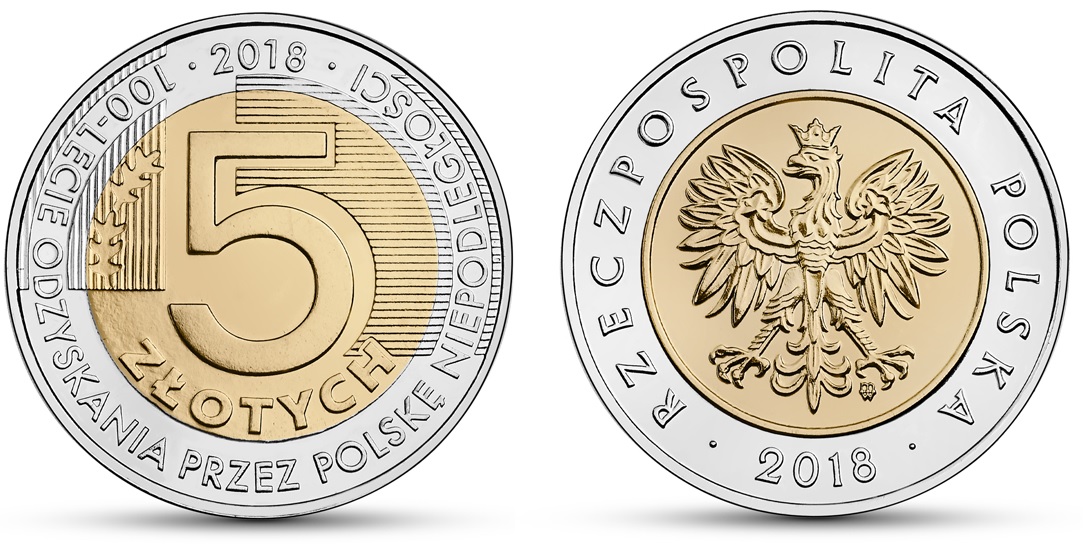 T  o  m  o  n  e t  y